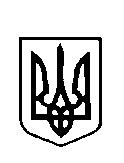                                                       УКРАЇНАСМИЗЬКА СЕЛИЩНА РАДАКОМУНАЛЬНИЙ ЗАКЛАД  «БЕРЕЗЬКА ГІМНАЗІЯ СМИЗЬКОЇ СЕЛИЩНОЇ РАДИ»НАКАЗ23 .04. 2020 року		  с.Берег				№29Про внесення змін до наказу Березької гімназії від 11.03.2020 року №24 «Про призупинення навчання в КЗ «Березька гімназія Смизької селищної ради »	Відповідно до постанови Кабінету Міністрів України від 11.03.2020 року №211          «Про запобігання поширення на території України коронавірусу COVID-19», із змінами, внесеними постановами Кабінету Міністрів України від 25.03.2020 року №239                           «Про внесення змін до деяких актів Кабінету Міністрів України» та від 22.04.2020 року №291  «Про внесення змін до деяких актів Кабінету Міністрів України»,розпорядження Смизької селищної ради №173 від 23.04.2020 року «Про продовження карантину в закладах освіти Смизької селищної ради, з метою недопущення виникнення епідемії коронавірусу та гострих респіраторних захворювань серед учасників освітнього процесу»НАКАЗУЮ:1. Внести зміни в пункт 1 наказу гімназії від  11.03.2020 року №24 «Про призупинення навчання в КЗ «Березька гімназія Смизької селищної ради », із змінами, внесеними наказом гімназії  від 30.03.2020 року №27 «Про внесення змін до наказу Березької гімназії від 11.03.2020 року №24 «Про призупинення навчання в КЗ «Березька гімназія Смизької селищної ради », замінивши слова і цифри «по 24 квітня 2020 року» на «по 11травня 2020 року».2. Вважати таким, що втратив чинність наказ Березької гімназії від 30.03.2020 року №27«Про внесення змін до наказу Березької гімназії від 11.03.2020 року №24 «Про призупинення навчання в КЗ «Березька гімназія Смизької селищної ради ».3. Контроль за виконанням наказу залишаю за собою.Директор                                                                                      Надія ХАМЕДЮК